Aneks 1.Naziv proizvoda:IZOPROPANOLKvalitet:Pro analysiNaziv proizvoda:IZOPROPANOLCAS broj: 67-63-0Parametar ispitivanjaDeklarisane vrednostiMetoda ispitivanjaSadržajmin.99,8%InternaIdentifikacijaPozitivna InternaRelativna gustina (20°C)0,785-0,787 g/cm3Interna (areometar )Indeks prelamanja1,3770-1,3780Interna (refraktometrija)Ostatak posle uparavanjamax. 0,001%InternaSlobodne kiseline max. 0,002%InternaSupstance koje tamne u dodiru sa H2SO4Odgovara testuInternaMaterije koje redukuju KMnO4max. 0,0005%InternaVodamax. 0,1%Interna (Karl-Fisher)Naziv proizvoda:IZOPROPANOLKvalitet:Pro analysiNaziv proizvoda:IZOPROPANOLCAS broj: 67-63-0Dostupna pakovanja:Dostupna pakovanja:Dostupna pakovanja:Dostupna pakovanja:Dostupna pakovanja:Šifra proizvoda:Vrsta pakovanja:Količina u pakovanju:Transportno pakovanje:Rok upotrebe:40Staklena boca-tamna1LKartonska kutija, 9kom x1L5 godinaInformacije o opasnosti:Informacije o opasnosti:Informacije o opasnosti:Informacije o opasnosti:Informacije o opasnosti:Indeks broj: 603-117-00-0	Pisano upozorenje: OPASNOST!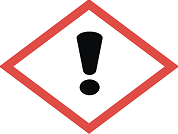 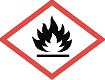 Obaveštenja o opasnosti: H225-Lako zapaljiva tečnost i para.H319- Dovodi do jake iritacije oka.H336-Može da izazove pospanost i nesvesticu.Obaveštenja o merama predostrožnosti: P210 - Držati dalje od izvora toplote/varnica/otvorenog plamena/vrućih površina-Zabranjeno pušenje.P280 - Nositi zaštitne rukavice/zaštitnu odeću/zaštitne naočare/zaštitu za lice.P305+P351+P338 - AKO DOSPE U OČI: Pažljivo ispirati vodom nekoliko minuta. Ukloniti kontaktna sočiva, ukoliko postoje i ukoliko je to moguće učiniti. Nastaviti sa ispiranjem.P337+P313 - Ako iritacija oka ne prolazi: potražiti medicinski savet/mišljenje.P304+P340 - AKO SE UDIŠE: Izneti povređenu osobu na svež vazduh i obezbediti da se odmara u položaju koji ne ometa disanje.Indeks broj: 603-117-00-0	Pisano upozorenje: OPASNOST!Obaveštenja o opasnosti: H225-Lako zapaljiva tečnost i para.H319- Dovodi do jake iritacije oka.H336-Može da izazove pospanost i nesvesticu.Obaveštenja o merama predostrožnosti: P210 - Držati dalje od izvora toplote/varnica/otvorenog plamena/vrućih površina-Zabranjeno pušenje.P280 - Nositi zaštitne rukavice/zaštitnu odeću/zaštitne naočare/zaštitu za lice.P305+P351+P338 - AKO DOSPE U OČI: Pažljivo ispirati vodom nekoliko minuta. Ukloniti kontaktna sočiva, ukoliko postoje i ukoliko je to moguće učiniti. Nastaviti sa ispiranjem.P337+P313 - Ako iritacija oka ne prolazi: potražiti medicinski savet/mišljenje.P304+P340 - AKO SE UDIŠE: Izneti povređenu osobu na svež vazduh i obezbediti da se odmara u položaju koji ne ometa disanje.Indeks broj: 603-117-00-0	Pisano upozorenje: OPASNOST!Obaveštenja o opasnosti: H225-Lako zapaljiva tečnost i para.H319- Dovodi do jake iritacije oka.H336-Može da izazove pospanost i nesvesticu.Obaveštenja o merama predostrožnosti: P210 - Držati dalje od izvora toplote/varnica/otvorenog plamena/vrućih površina-Zabranjeno pušenje.P280 - Nositi zaštitne rukavice/zaštitnu odeću/zaštitne naočare/zaštitu za lice.P305+P351+P338 - AKO DOSPE U OČI: Pažljivo ispirati vodom nekoliko minuta. Ukloniti kontaktna sočiva, ukoliko postoje i ukoliko je to moguće učiniti. Nastaviti sa ispiranjem.P337+P313 - Ako iritacija oka ne prolazi: potražiti medicinski savet/mišljenje.P304+P340 - AKO SE UDIŠE: Izneti povređenu osobu na svež vazduh i obezbediti da se odmara u položaju koji ne ometa disanje.Indeks broj: 603-117-00-0	Pisano upozorenje: OPASNOST!Obaveštenja o opasnosti: H225-Lako zapaljiva tečnost i para.H319- Dovodi do jake iritacije oka.H336-Može da izazove pospanost i nesvesticu.Obaveštenja o merama predostrožnosti: P210 - Držati dalje od izvora toplote/varnica/otvorenog plamena/vrućih površina-Zabranjeno pušenje.P280 - Nositi zaštitne rukavice/zaštitnu odeću/zaštitne naočare/zaštitu za lice.P305+P351+P338 - AKO DOSPE U OČI: Pažljivo ispirati vodom nekoliko minuta. Ukloniti kontaktna sočiva, ukoliko postoje i ukoliko je to moguće učiniti. Nastaviti sa ispiranjem.P337+P313 - Ako iritacija oka ne prolazi: potražiti medicinski savet/mišljenje.P304+P340 - AKO SE UDIŠE: Izneti povređenu osobu na svež vazduh i obezbediti da se odmara u položaju koji ne ometa disanje.Indeks broj: 603-117-00-0	Pisano upozorenje: OPASNOST!Obaveštenja o opasnosti: H225-Lako zapaljiva tečnost i para.H319- Dovodi do jake iritacije oka.H336-Može da izazove pospanost i nesvesticu.Obaveštenja o merama predostrožnosti: P210 - Držati dalje od izvora toplote/varnica/otvorenog plamena/vrućih površina-Zabranjeno pušenje.P280 - Nositi zaštitne rukavice/zaštitnu odeću/zaštitne naočare/zaštitu za lice.P305+P351+P338 - AKO DOSPE U OČI: Pažljivo ispirati vodom nekoliko minuta. Ukloniti kontaktna sočiva, ukoliko postoje i ukoliko je to moguće učiniti. Nastaviti sa ispiranjem.P337+P313 - Ako iritacija oka ne prolazi: potražiti medicinski savet/mišljenje.P304+P340 - AKO SE UDIŠE: Izneti povređenu osobu na svež vazduh i obezbediti da se odmara u položaju koji ne ometa disanje.Uslovi transporta, skladištenja i rukovanja:Uslovi transporta, skladištenja i rukovanja:Uslovi transporta, skladištenja i rukovanja:Uslovi transporta, skladištenja i rukovanja:Uslovi transporta, skladištenja i rukovanja:Transport-vozilima koja zadovoljavaju ADR propise; UN broj: 1219; klasa opasnosti:3; ambalažna grupa: IISkladištenje-Čuvati u dobro zatvorenoj ambalaži. Čuvati na umereno hladnom (15-25°C) i dobro provetrenom mestu, daleko od bilo kakvih izvora toplote.Rukovanje- Pre rukovanja sa hemikalijom pročitati sve informacije koje su date u bezbednosnom listu.Transport-vozilima koja zadovoljavaju ADR propise; UN broj: 1219; klasa opasnosti:3; ambalažna grupa: IISkladištenje-Čuvati u dobro zatvorenoj ambalaži. Čuvati na umereno hladnom (15-25°C) i dobro provetrenom mestu, daleko od bilo kakvih izvora toplote.Rukovanje- Pre rukovanja sa hemikalijom pročitati sve informacije koje su date u bezbednosnom listu.Transport-vozilima koja zadovoljavaju ADR propise; UN broj: 1219; klasa opasnosti:3; ambalažna grupa: IISkladištenje-Čuvati u dobro zatvorenoj ambalaži. Čuvati na umereno hladnom (15-25°C) i dobro provetrenom mestu, daleko od bilo kakvih izvora toplote.Rukovanje- Pre rukovanja sa hemikalijom pročitati sve informacije koje su date u bezbednosnom listu.Transport-vozilima koja zadovoljavaju ADR propise; UN broj: 1219; klasa opasnosti:3; ambalažna grupa: IISkladištenje-Čuvati u dobro zatvorenoj ambalaži. Čuvati na umereno hladnom (15-25°C) i dobro provetrenom mestu, daleko od bilo kakvih izvora toplote.Rukovanje- Pre rukovanja sa hemikalijom pročitati sve informacije koje su date u bezbednosnom listu.Transport-vozilima koja zadovoljavaju ADR propise; UN broj: 1219; klasa opasnosti:3; ambalažna grupa: IISkladištenje-Čuvati u dobro zatvorenoj ambalaži. Čuvati na umereno hladnom (15-25°C) i dobro provetrenom mestu, daleko od bilo kakvih izvora toplote.Rukovanje- Pre rukovanja sa hemikalijom pročitati sve informacije koje su date u bezbednosnom listu.